АДМИНИСТРАЦИЯ ГОРОДА ПЕРМИПОСТАНОВЛЕНИЕот 14 января 2022 г. N 17ОБ УТВЕРЖДЕНИИ ТИПОВЫХ ФОРМ ДОКУМЕНТОВ, ИСПОЛЬЗУЕМЫХПРИ ОСУЩЕСТВЛЕНИИ МУНИЦИПАЛЬНОГО ЗЕМЕЛЬНОГО КОНТРОЛЯНА ТЕРРИТОРИИ ГОРОДА ПЕРМИВ соответствии с федеральными законами от 06 октября 2003 г. N 131-ФЗ "Об общих принципах организации местного самоуправления в Российской Федерации", от 31 июля 2020 г. N 248-ФЗ "О государственном контроле (надзоре) и муниципальном контроле в Российской Федерации", решением Пермской городской Думы от 21 декабря 2021 г. N 299 "Об утверждении Положения о муниципальном земельном контроле на территории города Перми" администрация города Перми постановляет:1. Утвердить прилагаемые типовые формы:1.1. журнала учета объектов контроля;1.2. перечня земельных участков, отнесенных к определенной категории риска;1.3. журнала учета предостережений;1.4. журнала учета консультирований;(в ред. Постановления Администрации г. Перми от 02.06.2022 N 439)1.5. акта наблюдения за соблюдением обязательных требований земельного законодательства;1.6. акта выездного обследования;1.7. протокола осмотра земельного участка;1.8. протокола опроса;1.9. протокола инструментального обследования земельного участка;1.10. акта о невозможности проведения контрольного мероприятия, предусматривающего взаимодействие с контролируемым лицом;1.11. предписания об устранении нарушения требования земельного законодательства;1.12. задания на проведение контрольного мероприятия без взаимодействия с контролируемым лицом;1.13. фототаблицы - приложения к акту контрольного мероприятия.2. Настоящее постановление вступает в силу со дня официального опубликования в печатном средстве массовой информации "Официальный бюллетень органов местного самоуправления муниципального образования город Пермь" и распространяется на правоотношения, возникшие с 01 января 2022 г.3. Управлению по общим вопросам администрации города Перми обеспечить опубликование настоящего постановления в печатном средстве массовой информации "Официальный бюллетень органов местного самоуправления муниципального образования город Пермь".4. Информационно-аналитическому управлению администрации города Перми обеспечить опубликование (обнародование) настоящего постановления на официальном сайте муниципального образования город Пермь в информационно-телекоммуникационной сети Интернет.5. Контроль за исполнением настоящего постановления возложить на исполняющего обязанности заместителя главы администрации города Перми - начальника департамента земельных отношений администрации города Перми Гонцову Е.Н.Глава города ПермиА.Н.ДЕМКИНУТВЕРЖДЕНАпостановлениемадминистрации города Пермиот 14.01.2022 N 17ТИПОВАЯ ФОРМАжурнала учета объектов контроляУТВЕРЖДЕНАпостановлениемадминистрации города Пермиот 14.01.2022 N 17ТИПОВАЯ ФОРМАперечня земельных участков, отнесенных к определеннойкатегории рискаУТВЕРЖДЕНАпостановлениемадминистрации города Пермиот 14.01.2022 N 17ТИПОВАЯ ФОРМАжурнала учета предостереженийУТВЕРЖДЕНАпостановлениемадминистрации города Пермиот 14.01.2022 N 17ТИПОВАЯ ФОРМАжурнала учета консультированийУТВЕРЖДЕНАпостановлениемадминистрации города Пермиот 14.01.2022 N 17УТВЕРЖДЕНАпостановлениемадминистрации города Пермиот 14.01.2022 N 17УТВЕРЖДЕНАпостановлениемадминистрации города Пермиот 14.01.2022 N 17УТВЕРЖДЕНАпостановлениемадминистрации города Пермиот 14.01.2022 N 17УТВЕРЖДЕНАпостановлениемадминистрации города Пермиот 14.01.2022 N 17УТВЕРЖДЕНАпостановлениемадминистрации города Пермиот 14.01.2022 N 17УТВЕРЖДЕНАпостановлениемадминистрации города Пермиот 14.01.2022 N 17УТВЕРЖДЕНАпостановлениемадминистрации города Пермиот 14.01.2022 N 17УТВЕРЖДЕНАпостановлениемадминистрации города Пермиот 14.01.2022 N 17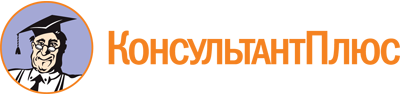 Постановление Администрации г. Перми от 14.01.2022 N 17
(ред. от 02.06.2022)
"Об утверждении типовых форм документов, используемых при осуществлении муниципального земельного контроля на территории города Перми"Документ предоставлен КонсультантПлюс

www.consultant.ru

Дата сохранения: 13.09.2022
 Список изменяющих документов(в ред. Постановления Администрации г. Перми от 02.06.2022 N 439)NМестоположение земельного участка (адрес, кадастровый номер)Площадь земельного участка/площадь нарушенийНаименование контролируемого лицаХарактер выявленного нарушения требований земельного законодательстваНаименование контрольного мероприятияРешение, задание о проведении контрольного мероприятияАкт контрольного мероприятия, предписание об устранении выявленного нарушенияОтметка о передаче материалов для принятия мер административного воздействияАкт проверки исполнения ранее выданного предписанияПримечание1234567891011NКадастровый номер, адрес или адресный ориентирПрисвоенная категория риска (средняя/умеренная)Реквизиты распоряжения о присвоении земельному участку категории рискаСведения, на основании которых было принято решение об отнесении земельного участка к категории риска12345NДата, номерКонтролируемое лицоМестоположение земельного участкаВыявленные нарушенияОтметка о направлении предостережения контролируемому лицуСрок устранения нарушенияПоступление возражений (дата)Результат рассмотрения возражения, датаОтвет на предостережение (дата, суть)12345678910Список изменяющих документов(в ред. Постановления Администрации г. Перми от 02.06.2022 N 439)NДата, времяКонтролируемое лицоНаименование вопросаСпособ консультирования12345ТИПОВАЯ ФОРМАакта наблюдения за соблюдением обязательных требованийземельного законодательстваТИПОВАЯ ФОРМАакта наблюдения за соблюдением обязательных требованийземельного законодательстваТИПОВАЯ ФОРМАакта наблюдения за соблюдением обязательных требованийземельного законодательстваТИПОВАЯ ФОРМАакта наблюдения за соблюдением обязательных требованийземельного законодательстваТИПОВАЯ ФОРМАакта наблюдения за соблюдением обязательных требованийземельного законодательства"____" __________ 20__ г."____" __________ 20__ г.N ______________N ______________N ______________В рамках осуществления муниципального земельного контроля _____________________________________________________________ на основании(наименование органа муниципального земельного контроля)_____________________________________________ от ___________ N ____________(решение о проведении контрольного мероприятия)_________________________________________________________________________(дата проведения контрольного мероприятия, должность, фамилия, имя, отчество лица,_________________________________________________________________________проводившего контрольное мероприятие)проведено наблюдение за соблюдением обязательных требований земельного законодательства в отношении объекта земельных отношений: ____________________________________________________________________________________________.(вид объекта земельных отношений с указанием его кадастрового номера (при наличии), местоположения)При проведении наблюдения за соблюдением обязательных требований земельного законодательства проведен анализ следующих данных и сведений:_________________________________________________________________________(проанализированные данные и сведения)__________________________________________________________________________________________________________________________________________________.В результате проведения наблюдения за соблюдением обязательных требований земельного законодательства установлено следующее: _____________________________________________________________________________________________________________________________________________________________________________________________________________________________________________________.(выявленные факты причинения вреда (ущерба) или возникновения угрозы причинения вреда (ущерба) охраняемым законом ценностям, сведения о нарушениях обязательных требований земельного законодательства, о готовящихся нарушениях таких требований или признаках нарушений таких требований)В рамках осуществления муниципального земельного контроля _____________________________________________________________ на основании(наименование органа муниципального земельного контроля)_____________________________________________ от ___________ N ____________(решение о проведении контрольного мероприятия)_________________________________________________________________________(дата проведения контрольного мероприятия, должность, фамилия, имя, отчество лица,_________________________________________________________________________проводившего контрольное мероприятие)проведено наблюдение за соблюдением обязательных требований земельного законодательства в отношении объекта земельных отношений: ____________________________________________________________________________________________.(вид объекта земельных отношений с указанием его кадастрового номера (при наличии), местоположения)При проведении наблюдения за соблюдением обязательных требований земельного законодательства проведен анализ следующих данных и сведений:_________________________________________________________________________(проанализированные данные и сведения)__________________________________________________________________________________________________________________________________________________.В результате проведения наблюдения за соблюдением обязательных требований земельного законодательства установлено следующее: _____________________________________________________________________________________________________________________________________________________________________________________________________________________________________________________.(выявленные факты причинения вреда (ущерба) или возникновения угрозы причинения вреда (ущерба) охраняемым законом ценностям, сведения о нарушениях обязательных требований земельного законодательства, о готовящихся нарушениях таких требований или признаках нарушений таких требований)В рамках осуществления муниципального земельного контроля _____________________________________________________________ на основании(наименование органа муниципального земельного контроля)_____________________________________________ от ___________ N ____________(решение о проведении контрольного мероприятия)_________________________________________________________________________(дата проведения контрольного мероприятия, должность, фамилия, имя, отчество лица,_________________________________________________________________________проводившего контрольное мероприятие)проведено наблюдение за соблюдением обязательных требований земельного законодательства в отношении объекта земельных отношений: ____________________________________________________________________________________________.(вид объекта земельных отношений с указанием его кадастрового номера (при наличии), местоположения)При проведении наблюдения за соблюдением обязательных требований земельного законодательства проведен анализ следующих данных и сведений:_________________________________________________________________________(проанализированные данные и сведения)__________________________________________________________________________________________________________________________________________________.В результате проведения наблюдения за соблюдением обязательных требований земельного законодательства установлено следующее: _____________________________________________________________________________________________________________________________________________________________________________________________________________________________________________________.(выявленные факты причинения вреда (ущерба) или возникновения угрозы причинения вреда (ущерба) охраняемым законом ценностям, сведения о нарушениях обязательных требований земельного законодательства, о готовящихся нарушениях таких требований или признаках нарушений таких требований)В рамках осуществления муниципального земельного контроля _____________________________________________________________ на основании(наименование органа муниципального земельного контроля)_____________________________________________ от ___________ N ____________(решение о проведении контрольного мероприятия)_________________________________________________________________________(дата проведения контрольного мероприятия, должность, фамилия, имя, отчество лица,_________________________________________________________________________проводившего контрольное мероприятие)проведено наблюдение за соблюдением обязательных требований земельного законодательства в отношении объекта земельных отношений: ____________________________________________________________________________________________.(вид объекта земельных отношений с указанием его кадастрового номера (при наличии), местоположения)При проведении наблюдения за соблюдением обязательных требований земельного законодательства проведен анализ следующих данных и сведений:_________________________________________________________________________(проанализированные данные и сведения)__________________________________________________________________________________________________________________________________________________.В результате проведения наблюдения за соблюдением обязательных требований земельного законодательства установлено следующее: _____________________________________________________________________________________________________________________________________________________________________________________________________________________________________________________.(выявленные факты причинения вреда (ущерба) или возникновения угрозы причинения вреда (ущерба) охраняемым законом ценностям, сведения о нарушениях обязательных требований земельного законодательства, о готовящихся нарушениях таких требований или признаках нарушений таких требований)В рамках осуществления муниципального земельного контроля _____________________________________________________________ на основании(наименование органа муниципального земельного контроля)_____________________________________________ от ___________ N ____________(решение о проведении контрольного мероприятия)_________________________________________________________________________(дата проведения контрольного мероприятия, должность, фамилия, имя, отчество лица,_________________________________________________________________________проводившего контрольное мероприятие)проведено наблюдение за соблюдением обязательных требований земельного законодательства в отношении объекта земельных отношений: ____________________________________________________________________________________________.(вид объекта земельных отношений с указанием его кадастрового номера (при наличии), местоположения)При проведении наблюдения за соблюдением обязательных требований земельного законодательства проведен анализ следующих данных и сведений:_________________________________________________________________________(проанализированные данные и сведения)__________________________________________________________________________________________________________________________________________________.В результате проведения наблюдения за соблюдением обязательных требований земельного законодательства установлено следующее: _____________________________________________________________________________________________________________________________________________________________________________________________________________________________________________________.(выявленные факты причинения вреда (ущерба) или возникновения угрозы причинения вреда (ущерба) охраняемым законом ценностям, сведения о нарушениях обязательных требований земельного законодательства, о готовящихся нарушениях таких требований или признаках нарушений таких требований)____________________________(наименование должности лица, составившего акт)____________(подпись)___________________(инициалы, фамилия)ТИПОВАЯ ФОРМАакта выездного обследованияТИПОВАЯ ФОРМАакта выездного обследованияТИПОВАЯ ФОРМАакта выездного обследованияТИПОВАЯ ФОРМАакта выездного обследованияТИПОВАЯ ФОРМАакта выездного обследования"____" __________ 20__ г."____" __________ 20__ г.N ______________N ______________N ______________В рамках осуществления муниципального земельного контроля _____________________________________________________________ на основании (наименование органа муниципального земельного контроля)_____________________________________________ от _____________ N __________(решение о проведении контрольного мероприятия)_________________________________________________________________________(дата проведения контрольного мероприятия, должность, фамилия, имя, отчество лица,_________________________________________________________________________проводившего контрольное мероприятие)проведено выездное обследование земельного участка ___________________________________________________________________________________________________,(кадастровый номер (при наличии), местоположение)используемого контролируемым лицом (при наличии таких сведений) _____________________________________________________________________________________.(наименование юридического лица, фамилия, имя, отчество (при наличии) индивидуального предпринимателя, физического лица, представителя контролируемого лица)При проведении выездного обследования совершены следующие контрольные действия: __________________________________________________________________________________________________________________________________________________.(контрольные действия, совершенные в ходе проведения контрольного мероприятия, а также информация о составлении протоколов таких контрольных действий)При проведении выездного обследования применены следующие способы фиксации фактического использования указанного земельного участка:__________________________________________________________________________________________________________________________________________________.(информация об использовании фотосъемки и видеозаписи (при совершении инструментального обследования)В результате проведения выездного обследования установлено следующее: __________________________________________________________________________________________________________________________________________________.(выводы о выявлении признаков нарушений обязательных требований земельного законодательства или об отсутствии таких признаков)Приложение: ___________ на __ л. в __ экз.В рамках осуществления муниципального земельного контроля _____________________________________________________________ на основании (наименование органа муниципального земельного контроля)_____________________________________________ от _____________ N __________(решение о проведении контрольного мероприятия)_________________________________________________________________________(дата проведения контрольного мероприятия, должность, фамилия, имя, отчество лица,_________________________________________________________________________проводившего контрольное мероприятие)проведено выездное обследование земельного участка ___________________________________________________________________________________________________,(кадастровый номер (при наличии), местоположение)используемого контролируемым лицом (при наличии таких сведений) _____________________________________________________________________________________.(наименование юридического лица, фамилия, имя, отчество (при наличии) индивидуального предпринимателя, физического лица, представителя контролируемого лица)При проведении выездного обследования совершены следующие контрольные действия: __________________________________________________________________________________________________________________________________________________.(контрольные действия, совершенные в ходе проведения контрольного мероприятия, а также информация о составлении протоколов таких контрольных действий)При проведении выездного обследования применены следующие способы фиксации фактического использования указанного земельного участка:__________________________________________________________________________________________________________________________________________________.(информация об использовании фотосъемки и видеозаписи (при совершении инструментального обследования)В результате проведения выездного обследования установлено следующее: __________________________________________________________________________________________________________________________________________________.(выводы о выявлении признаков нарушений обязательных требований земельного законодательства или об отсутствии таких признаков)Приложение: ___________ на __ л. в __ экз.В рамках осуществления муниципального земельного контроля _____________________________________________________________ на основании (наименование органа муниципального земельного контроля)_____________________________________________ от _____________ N __________(решение о проведении контрольного мероприятия)_________________________________________________________________________(дата проведения контрольного мероприятия, должность, фамилия, имя, отчество лица,_________________________________________________________________________проводившего контрольное мероприятие)проведено выездное обследование земельного участка ___________________________________________________________________________________________________,(кадастровый номер (при наличии), местоположение)используемого контролируемым лицом (при наличии таких сведений) _____________________________________________________________________________________.(наименование юридического лица, фамилия, имя, отчество (при наличии) индивидуального предпринимателя, физического лица, представителя контролируемого лица)При проведении выездного обследования совершены следующие контрольные действия: __________________________________________________________________________________________________________________________________________________.(контрольные действия, совершенные в ходе проведения контрольного мероприятия, а также информация о составлении протоколов таких контрольных действий)При проведении выездного обследования применены следующие способы фиксации фактического использования указанного земельного участка:__________________________________________________________________________________________________________________________________________________.(информация об использовании фотосъемки и видеозаписи (при совершении инструментального обследования)В результате проведения выездного обследования установлено следующее: __________________________________________________________________________________________________________________________________________________.(выводы о выявлении признаков нарушений обязательных требований земельного законодательства или об отсутствии таких признаков)Приложение: ___________ на __ л. в __ экз.В рамках осуществления муниципального земельного контроля _____________________________________________________________ на основании (наименование органа муниципального земельного контроля)_____________________________________________ от _____________ N __________(решение о проведении контрольного мероприятия)_________________________________________________________________________(дата проведения контрольного мероприятия, должность, фамилия, имя, отчество лица,_________________________________________________________________________проводившего контрольное мероприятие)проведено выездное обследование земельного участка ___________________________________________________________________________________________________,(кадастровый номер (при наличии), местоположение)используемого контролируемым лицом (при наличии таких сведений) _____________________________________________________________________________________.(наименование юридического лица, фамилия, имя, отчество (при наличии) индивидуального предпринимателя, физического лица, представителя контролируемого лица)При проведении выездного обследования совершены следующие контрольные действия: __________________________________________________________________________________________________________________________________________________.(контрольные действия, совершенные в ходе проведения контрольного мероприятия, а также информация о составлении протоколов таких контрольных действий)При проведении выездного обследования применены следующие способы фиксации фактического использования указанного земельного участка:__________________________________________________________________________________________________________________________________________________.(информация об использовании фотосъемки и видеозаписи (при совершении инструментального обследования)В результате проведения выездного обследования установлено следующее: __________________________________________________________________________________________________________________________________________________.(выводы о выявлении признаков нарушений обязательных требований земельного законодательства или об отсутствии таких признаков)Приложение: ___________ на __ л. в __ экз.В рамках осуществления муниципального земельного контроля _____________________________________________________________ на основании (наименование органа муниципального земельного контроля)_____________________________________________ от _____________ N __________(решение о проведении контрольного мероприятия)_________________________________________________________________________(дата проведения контрольного мероприятия, должность, фамилия, имя, отчество лица,_________________________________________________________________________проводившего контрольное мероприятие)проведено выездное обследование земельного участка ___________________________________________________________________________________________________,(кадастровый номер (при наличии), местоположение)используемого контролируемым лицом (при наличии таких сведений) _____________________________________________________________________________________.(наименование юридического лица, фамилия, имя, отчество (при наличии) индивидуального предпринимателя, физического лица, представителя контролируемого лица)При проведении выездного обследования совершены следующие контрольные действия: __________________________________________________________________________________________________________________________________________________.(контрольные действия, совершенные в ходе проведения контрольного мероприятия, а также информация о составлении протоколов таких контрольных действий)При проведении выездного обследования применены следующие способы фиксации фактического использования указанного земельного участка:__________________________________________________________________________________________________________________________________________________.(информация об использовании фотосъемки и видеозаписи (при совершении инструментального обследования)В результате проведения выездного обследования установлено следующее: __________________________________________________________________________________________________________________________________________________.(выводы о выявлении признаков нарушений обязательных требований земельного законодательства или об отсутствии таких признаков)Приложение: ___________ на __ л. в __ экз.____________________________(наименование должности лица, составившего акт)____________(подпись)___________________(инициалы, фамилия)ТИПОВАЯ ФОРМАпротокола осмотра земельного участкаТИПОВАЯ ФОРМАпротокола осмотра земельного участка"____" __________ 20__ г.N ______________Осмотр начат в ___ часов ___ минутОсмотр окончен в ___ часов ___ минутВ ходе проведения ______________________________________________________(вид контрольного мероприятия)_________________________________________________________________________(наименование должности, фамилия, имя, отчество (при наличии) лица, проводившего контрольное мероприятие)совершен осмотр земельного участка:Осмотр начат в ___ часов ___ минутОсмотр окончен в ___ часов ___ минутВ ходе проведения ______________________________________________________(вид контрольного мероприятия)_________________________________________________________________________(наименование должности, фамилия, имя, отчество (при наличии) лица, проводившего контрольное мероприятие)совершен осмотр земельного участка:Кадастровый номер земельного участка (при наличии)Адрес земельного участка либо иное указание на местоположение земельного участкаПлощадь земельного участкаРазрешенное использование земельного участка (при наличии)Территориальная зона, в границах которой расположен земельный участокСведения о наличии предусмотренных законодательством Российской Федерации прав на земельный участок __________________________________________________________________________________________________________________________.Сведения о присутствии контролируемого лица (его представителя) при совершении осмотра, а также о применении в ходе совершения осмотра видеозаписи _________________________________________________________________________(наименование юридического лица, фамилия, имя, отчество (при наличии)_________________________________________________________________________индивидуального предпринимателя, физического лица, представителя контролируемого лица________________________________________________________________________.(в случае их присутствия)Описание земельного участка по результатам его визуального обследования: ____________________________________________________________________________________________________________________________________________________________________________________________________________________________________________________________________________________________________.(идентификационные признаки обследуемого объекта земельных отношений, имеющие значение для контрольного мероприятия)Сведения о наличии предусмотренных законодательством Российской Федерации прав на земельный участок __________________________________________________________________________________________________________________________.Сведения о присутствии контролируемого лица (его представителя) при совершении осмотра, а также о применении в ходе совершения осмотра видеозаписи _________________________________________________________________________(наименование юридического лица, фамилия, имя, отчество (при наличии)_________________________________________________________________________индивидуального предпринимателя, физического лица, представителя контролируемого лица________________________________________________________________________.(в случае их присутствия)Описание земельного участка по результатам его визуального обследования: ____________________________________________________________________________________________________________________________________________________________________________________________________________________________________________________________________________________________________.(идентификационные признаки обследуемого объекта земельных отношений, имеющие значение для контрольного мероприятия)Сведения о наличии предусмотренных законодательством Российской Федерации прав на земельный участок __________________________________________________________________________________________________________________________.Сведения о присутствии контролируемого лица (его представителя) при совершении осмотра, а также о применении в ходе совершения осмотра видеозаписи _________________________________________________________________________(наименование юридического лица, фамилия, имя, отчество (при наличии)_________________________________________________________________________индивидуального предпринимателя, физического лица, представителя контролируемого лица________________________________________________________________________.(в случае их присутствия)Описание земельного участка по результатам его визуального обследования: ____________________________________________________________________________________________________________________________________________________________________________________________________________________________________________________________________________________________________.(идентификационные признаки обследуемого объекта земельных отношений, имеющие значение для контрольного мероприятия)Сведения о наличии предусмотренных законодательством Российской Федерации прав на земельный участок __________________________________________________________________________________________________________________________.Сведения о присутствии контролируемого лица (его представителя) при совершении осмотра, а также о применении в ходе совершения осмотра видеозаписи _________________________________________________________________________(наименование юридического лица, фамилия, имя, отчество (при наличии)_________________________________________________________________________индивидуального предпринимателя, физического лица, представителя контролируемого лица________________________________________________________________________.(в случае их присутствия)Описание земельного участка по результатам его визуального обследования: ____________________________________________________________________________________________________________________________________________________________________________________________________________________________________________________________________________________________________.(идентификационные признаки обследуемого объекта земельных отношений, имеющие значение для контрольного мероприятия)_______________________________________(наименование должности лица, составившего протокол)__________(подпись)__________(подпись)___________________(инициалы, фамилия)При совершении осмотра присутствовал:При совершении осмотра присутствовал:При совершении осмотра присутствовал:При совершении осмотра присутствовал:____________________________________________(фамилия, имя, отчество (при наличии)индивидуального предпринимателя, физического лица, представителя контролируемого лица, присутствовавшего при совершении осмотра)____________________________________________(фамилия, имя, отчество (при наличии)индивидуального предпринимателя, физического лица, представителя контролируемого лица, присутствовавшего при совершении осмотра)_________________________(подпись)_________________________(подпись)ТИПОВАЯ ФОРМАпротокола опросаТИПОВАЯ ФОРМАпротокола опросаТИПОВАЯ ФОРМАпротокола опросаТИПОВАЯ ФОРМАпротокола опросаТИПОВАЯ ФОРМАпротокола опросаТИПОВАЯ ФОРМАпротокола опроса"____" __________ 20__ г."____" __________ 20__ г."____" __________ 20__ г.N ______________N ______________N ______________Мной, _________________________________________________________________(наименование должности, фамилия, имя, отчество (при наличии)_________________, в ходе проведения _______________________________________(вид контрольного мероприятия)на территории земельного участка ____________________________________________________________________________________________________________________(кадастровый номер (при наличии), местоположение)проведен опрос ___________________________________________________________(статус лица: контролируемое лицо, представитель контролируемоголица, иное лицо,_________________________________________________________________________располагающее информацией, имеющей значение для проведения оценки соблюдения контролируемым лицом_________________________________________________________________________.обязательных требований земельного законодательства)Сведения об опрашиваемом лице:Мной, _________________________________________________________________(наименование должности, фамилия, имя, отчество (при наличии)_________________, в ходе проведения _______________________________________(вид контрольного мероприятия)на территории земельного участка ____________________________________________________________________________________________________________________(кадастровый номер (при наличии), местоположение)проведен опрос ___________________________________________________________(статус лица: контролируемое лицо, представитель контролируемоголица, иное лицо,_________________________________________________________________________располагающее информацией, имеющей значение для проведения оценки соблюдения контролируемым лицом_________________________________________________________________________.обязательных требований земельного законодательства)Сведения об опрашиваемом лице:Мной, _________________________________________________________________(наименование должности, фамилия, имя, отчество (при наличии)_________________, в ходе проведения _______________________________________(вид контрольного мероприятия)на территории земельного участка ____________________________________________________________________________________________________________________(кадастровый номер (при наличии), местоположение)проведен опрос ___________________________________________________________(статус лица: контролируемое лицо, представитель контролируемоголица, иное лицо,_________________________________________________________________________располагающее информацией, имеющей значение для проведения оценки соблюдения контролируемым лицом_________________________________________________________________________.обязательных требований земельного законодательства)Сведения об опрашиваемом лице:Мной, _________________________________________________________________(наименование должности, фамилия, имя, отчество (при наличии)_________________, в ходе проведения _______________________________________(вид контрольного мероприятия)на территории земельного участка ____________________________________________________________________________________________________________________(кадастровый номер (при наличии), местоположение)проведен опрос ___________________________________________________________(статус лица: контролируемое лицо, представитель контролируемоголица, иное лицо,_________________________________________________________________________располагающее информацией, имеющей значение для проведения оценки соблюдения контролируемым лицом_________________________________________________________________________.обязательных требований земельного законодательства)Сведения об опрашиваемом лице:Мной, _________________________________________________________________(наименование должности, фамилия, имя, отчество (при наличии)_________________, в ходе проведения _______________________________________(вид контрольного мероприятия)на территории земельного участка ____________________________________________________________________________________________________________________(кадастровый номер (при наличии), местоположение)проведен опрос ___________________________________________________________(статус лица: контролируемое лицо, представитель контролируемоголица, иное лицо,_________________________________________________________________________располагающее информацией, имеющей значение для проведения оценки соблюдения контролируемым лицом_________________________________________________________________________.обязательных требований земельного законодательства)Сведения об опрашиваемом лице:Мной, _________________________________________________________________(наименование должности, фамилия, имя, отчество (при наличии)_________________, в ходе проведения _______________________________________(вид контрольного мероприятия)на территории земельного участка ____________________________________________________________________________________________________________________(кадастровый номер (при наличии), местоположение)проведен опрос ___________________________________________________________(статус лица: контролируемое лицо, представитель контролируемоголица, иное лицо,_________________________________________________________________________располагающее информацией, имеющей значение для проведения оценки соблюдения контролируемым лицом_________________________________________________________________________.обязательных требований земельного законодательства)Сведения об опрашиваемом лице:Фамилия, имя, отчествоДата и место рожденияМесто жительстваКонтактные данные__________________________________________________________________________________________________________________________________________________________________________________________________________________________________________________________________________________________________________________________________________________________________________________________________________________________________________________________________________________________________________________________________________________________________________________________________________________________________________________________________________________________________________________________________________________________________________________________________________________________________________________________________________________________________________________________________(фамилия, инициалы опрашиваемого)______________________________________(фамилия, инициалы опрашиваемого)______________________________________(фамилия, инициалы опрашиваемого)______________________________________(фамилия, инициалы опрашиваемого)________________________________(подпись)________________________________(подпись)По существу заданных вопросов об использовании земельного участка могу показать следующее: ________________________________________________________________________________________________________________________________.(показания опрашиваемого, а также поставленные перед ним вопросы и ответы на них)По существу заданных вопросов об использовании земельного участка могу показать следующее: ________________________________________________________________________________________________________________________________.(показания опрашиваемого, а также поставленные перед ним вопросы и ответы на них)По существу заданных вопросов об использовании земельного участка могу показать следующее: ________________________________________________________________________________________________________________________________.(показания опрашиваемого, а также поставленные перед ним вопросы и ответы на них)По существу заданных вопросов об использовании земельного участка могу показать следующее: ________________________________________________________________________________________________________________________________.(показания опрашиваемого, а также поставленные перед ним вопросы и ответы на них)По существу заданных вопросов об использовании земельного участка могу показать следующее: ________________________________________________________________________________________________________________________________.(показания опрашиваемого, а также поставленные перед ним вопросы и ответы на них)По существу заданных вопросов об использовании земельного участка могу показать следующее: ________________________________________________________________________________________________________________________________.(показания опрашиваемого, а также поставленные перед ним вопросы и ответы на них)______________________________________(фамилия, имя, отчество опрашиваемого)______________________________________(фамилия, имя, отчество опрашиваемого)______________________________________(фамилия, имя, отчество опрашиваемого)______________________________________(фамилия, имя, отчество опрашиваемого)________________________________(подпись)________________________________(подпись)________________________________(дата)________________________________(дата)С настоящим протоколом ознакомлен, достоверность изложенных в настоящем протоколе сведений подтверждаю ____________________________________________________________________________________________________________________(подпись, фамилия, инициалы опрашиваемого, дата)С настоящим протоколом ознакомлен, достоверность изложенных в настоящем протоколе сведений подтверждаю ____________________________________________________________________________________________________________________(подпись, фамилия, инициалы опрашиваемого, дата)С настоящим протоколом ознакомлен, достоверность изложенных в настоящем протоколе сведений подтверждаю ____________________________________________________________________________________________________________________(подпись, фамилия, инициалы опрашиваемого, дата)С настоящим протоколом ознакомлен, достоверность изложенных в настоящем протоколе сведений подтверждаю ____________________________________________________________________________________________________________________(подпись, фамилия, инициалы опрашиваемого, дата)С настоящим протоколом ознакомлен, достоверность изложенных в настоящем протоколе сведений подтверждаю ____________________________________________________________________________________________________________________(подпись, фамилия, инициалы опрашиваемого, дата)С настоящим протоколом ознакомлен, достоверность изложенных в настоящем протоколе сведений подтверждаю ____________________________________________________________________________________________________________________(подпись, фамилия, инициалы опрашиваемого, дата)__________________________________(наименование должности лица, составившего протокол)__________________________________(наименование должности лица, составившего протокол)________________(подпись)________________(подпись)________________(подпись)___________________(инициалы, фамилия)ТИПОВАЯ ФОРМАпротокола инструментального обследованияземельного участкаТИПОВАЯ ФОРМАпротокола инструментального обследованияземельного участка"____" __________ 20__ г.N ______________Инструментальное обследование начато в ___ часов ___ минутИнструментальное обследование окончено в ___ часов ___ минутВ ходе проведения ______________________________________________________(вид контрольного мероприятия)__________________________________________________________________________________________________________________________________________________(наименование должности, фамилия, имя, отчество (при наличии) лица,совершающего контрольное действие)совершено инструментальное обследование следующего земельного участка:Инструментальное обследование начато в ___ часов ___ минутИнструментальное обследование окончено в ___ часов ___ минутВ ходе проведения ______________________________________________________(вид контрольного мероприятия)__________________________________________________________________________________________________________________________________________________(наименование должности, фамилия, имя, отчество (при наличии) лица,совершающего контрольное действие)совершено инструментальное обследование следующего земельного участка:Кадастровый номер земельного участка (при наличии)Адрес либо иное указание на местоположениеПлощадьСведения о специальном оборудовании и (или) технических приборах, используемых при совершении инструментального обследования _________________________________________________________________________________________(оборудование и (или) технические приборы, используемые для определения фактических значений, имеющих значение для оценки соблюдения контролируемым лицом обязательных требований земельного законодательства)Сведения о контролируемом лице (при наличии таких сведений) _______________________________________________________________________________________(наименование юридического лица, фамилия, имя, отчество (при наличии) индивидуального предпринимателя, физического лица)Предмет обследования ___________________________________________________________________________________________________________________________(соответствие общей площади, фактических границ использования обследуемого объекта земельных отношений площади и границам такого объекта, сведения о которых содержатся в Едином государственном реестре недвижимости)Методика инструментального обследования _______________________________.Результат инструментального обследования _______________________________.Нормируемые значения показателей, подлежащих контролю при проведении инструментального обследования ___________________________________________.Выводы о соответствии показателей, подлежащих контролю, установленным нормам, иные сведения, имеющие значение для оценки результатов инструментального обследования ____________________________________________________________________________________________________________________.Сведения о специальном оборудовании и (или) технических приборах, используемых при совершении инструментального обследования _________________________________________________________________________________________(оборудование и (или) технические приборы, используемые для определения фактических значений, имеющих значение для оценки соблюдения контролируемым лицом обязательных требований земельного законодательства)Сведения о контролируемом лице (при наличии таких сведений) _______________________________________________________________________________________(наименование юридического лица, фамилия, имя, отчество (при наличии) индивидуального предпринимателя, физического лица)Предмет обследования ___________________________________________________________________________________________________________________________(соответствие общей площади, фактических границ использования обследуемого объекта земельных отношений площади и границам такого объекта, сведения о которых содержатся в Едином государственном реестре недвижимости)Методика инструментального обследования _______________________________.Результат инструментального обследования _______________________________.Нормируемые значения показателей, подлежащих контролю при проведении инструментального обследования ___________________________________________.Выводы о соответствии показателей, подлежащих контролю, установленным нормам, иные сведения, имеющие значение для оценки результатов инструментального обследования ____________________________________________________________________________________________________________________.Сведения о специальном оборудовании и (или) технических приборах, используемых при совершении инструментального обследования _________________________________________________________________________________________(оборудование и (или) технические приборы, используемые для определения фактических значений, имеющих значение для оценки соблюдения контролируемым лицом обязательных требований земельного законодательства)Сведения о контролируемом лице (при наличии таких сведений) _______________________________________________________________________________________(наименование юридического лица, фамилия, имя, отчество (при наличии) индивидуального предпринимателя, физического лица)Предмет обследования ___________________________________________________________________________________________________________________________(соответствие общей площади, фактических границ использования обследуемого объекта земельных отношений площади и границам такого объекта, сведения о которых содержатся в Едином государственном реестре недвижимости)Методика инструментального обследования _______________________________.Результат инструментального обследования _______________________________.Нормируемые значения показателей, подлежащих контролю при проведении инструментального обследования ___________________________________________.Выводы о соответствии показателей, подлежащих контролю, установленным нормам, иные сведения, имеющие значение для оценки результатов инструментального обследования ____________________________________________________________________________________________________________________._______________________________________(наименование должности лица, составившего протокол)__________(подпись)___________________(инициалы, фамилия)ТИПОВАЯ ФОРМАакта о невозможности проведения контрольного мероприятия,предусматривающего взаимодействие с контролируемым лицомТИПОВАЯ ФОРМАакта о невозможности проведения контрольного мероприятия,предусматривающего взаимодействие с контролируемым лицомТИПОВАЯ ФОРМАакта о невозможности проведения контрольного мероприятия,предусматривающего взаимодействие с контролируемым лицомТИПОВАЯ ФОРМАакта о невозможности проведения контрольного мероприятия,предусматривающего взаимодействие с контролируемым лицом"____" __________ 20__ г.N ______________N ______________N ______________Распоряжением _________________________________________________________(руководитель органа муниципального земельного контроля)о проведении контрольного мероприятия, предусматривающего взаимодействие с контролируемым лицом, от ____________ N ___________________ "О проведении ________________________________________________" в период с __________ по __________ назначено проведение ___________________________________________(вид контрольного мероприятия)в отношении _______________________________________________________________________________________________________________________________________.(вид объекта земельных отношений с указанием его кадастрового номера (при наличии), местоположения)Время и место проведения контрольного мероприятия: ________________________________________________________________________________________________О времени и месте проведения контрольного мероприятия контролируемое лицо __________________________________________________________________________________________________________________________________________________(наименование юридического лица, фамилия, имя, отчество (при наличии) индивидуального предпринимателя, физического лица)уведомлено посредством ____________________________________________________________________________________________________________________________.(способ уведомления контролируемого лица, дата направления и реквизиты уведомления о проведении контрольного мероприятия)Мной, __________________________________________________________________________________________________________________________________________,(должность, фамилия, имя, отчество (при наличии) должностного лица, уполномоченного на проведение контрольного мероприятия)УСТАНОВЛЕНО:в соответствии с пунктом 7 статьи 31 Федерального закона от 31 июля 2020 г. N 248-ФЗ "О государственном контроле (надзоре) и муниципальном контроле в Российской Федерации" провести контрольное мероприятие не представляется возможным.Причина невозможности проведения контрольного мероприятия: ________________________________________________________________________________________________________________________________________________________________.(отсутствие контролируемого лица (представителя контролируемого лица) по месту нахождения (осуществления деятельности), фактическое неосуществление деятельности контролируемым лицом, иные действия (бездействие) контролируемого лица, повлекшие невозможность проведения или завершения контрольного мероприятия)Информация о невозможности присутствия при проведении данного контрольного мероприятия от указанного контролируемого лица в ____________________________________________________________________________________________________:(наименование органа муниципального земельного контроля)_________________________________________________________________________.(поступление (непоступление) такой информации, дата поступления такой информации (в случае ее поступления)Сведения об уведомлении контролируемого лица о проведении контрольного мероприятия: ______________________________________________________________________________________________________________________________________.(наличие (отсутствие) информации о надлежащем уведомлении контролируемого лица о проведении контрольного мероприятия)Сведения о возможности проведения оценки соблюдения требований земельного законодательства __________________________________________________________________________________________________________________________________.(наличие (отсутствие) возможности проведения оценки соблюдения требованийземельного законодательства в отсутствие контролируемого лица)Место составления акта: г. Пермь, ________________________________________Время составления акта: _________________________________________________Распоряжением _________________________________________________________(руководитель органа муниципального земельного контроля)о проведении контрольного мероприятия, предусматривающего взаимодействие с контролируемым лицом, от ____________ N ___________________ "О проведении ________________________________________________" в период с __________ по __________ назначено проведение ___________________________________________(вид контрольного мероприятия)в отношении _______________________________________________________________________________________________________________________________________.(вид объекта земельных отношений с указанием его кадастрового номера (при наличии), местоположения)Время и место проведения контрольного мероприятия: ________________________________________________________________________________________________О времени и месте проведения контрольного мероприятия контролируемое лицо __________________________________________________________________________________________________________________________________________________(наименование юридического лица, фамилия, имя, отчество (при наличии) индивидуального предпринимателя, физического лица)уведомлено посредством ____________________________________________________________________________________________________________________________.(способ уведомления контролируемого лица, дата направления и реквизиты уведомления о проведении контрольного мероприятия)Мной, __________________________________________________________________________________________________________________________________________,(должность, фамилия, имя, отчество (при наличии) должностного лица, уполномоченного на проведение контрольного мероприятия)УСТАНОВЛЕНО:в соответствии с пунктом 7 статьи 31 Федерального закона от 31 июля 2020 г. N 248-ФЗ "О государственном контроле (надзоре) и муниципальном контроле в Российской Федерации" провести контрольное мероприятие не представляется возможным.Причина невозможности проведения контрольного мероприятия: ________________________________________________________________________________________________________________________________________________________________.(отсутствие контролируемого лица (представителя контролируемого лица) по месту нахождения (осуществления деятельности), фактическое неосуществление деятельности контролируемым лицом, иные действия (бездействие) контролируемого лица, повлекшие невозможность проведения или завершения контрольного мероприятия)Информация о невозможности присутствия при проведении данного контрольного мероприятия от указанного контролируемого лица в ____________________________________________________________________________________________________:(наименование органа муниципального земельного контроля)_________________________________________________________________________.(поступление (непоступление) такой информации, дата поступления такой информации (в случае ее поступления)Сведения об уведомлении контролируемого лица о проведении контрольного мероприятия: ______________________________________________________________________________________________________________________________________.(наличие (отсутствие) информации о надлежащем уведомлении контролируемого лица о проведении контрольного мероприятия)Сведения о возможности проведения оценки соблюдения требований земельного законодательства __________________________________________________________________________________________________________________________________.(наличие (отсутствие) возможности проведения оценки соблюдения требованийземельного законодательства в отсутствие контролируемого лица)Место составления акта: г. Пермь, ________________________________________Время составления акта: _________________________________________________Распоряжением _________________________________________________________(руководитель органа муниципального земельного контроля)о проведении контрольного мероприятия, предусматривающего взаимодействие с контролируемым лицом, от ____________ N ___________________ "О проведении ________________________________________________" в период с __________ по __________ назначено проведение ___________________________________________(вид контрольного мероприятия)в отношении _______________________________________________________________________________________________________________________________________.(вид объекта земельных отношений с указанием его кадастрового номера (при наличии), местоположения)Время и место проведения контрольного мероприятия: ________________________________________________________________________________________________О времени и месте проведения контрольного мероприятия контролируемое лицо __________________________________________________________________________________________________________________________________________________(наименование юридического лица, фамилия, имя, отчество (при наличии) индивидуального предпринимателя, физического лица)уведомлено посредством ____________________________________________________________________________________________________________________________.(способ уведомления контролируемого лица, дата направления и реквизиты уведомления о проведении контрольного мероприятия)Мной, __________________________________________________________________________________________________________________________________________,(должность, фамилия, имя, отчество (при наличии) должностного лица, уполномоченного на проведение контрольного мероприятия)УСТАНОВЛЕНО:в соответствии с пунктом 7 статьи 31 Федерального закона от 31 июля 2020 г. N 248-ФЗ "О государственном контроле (надзоре) и муниципальном контроле в Российской Федерации" провести контрольное мероприятие не представляется возможным.Причина невозможности проведения контрольного мероприятия: ________________________________________________________________________________________________________________________________________________________________.(отсутствие контролируемого лица (представителя контролируемого лица) по месту нахождения (осуществления деятельности), фактическое неосуществление деятельности контролируемым лицом, иные действия (бездействие) контролируемого лица, повлекшие невозможность проведения или завершения контрольного мероприятия)Информация о невозможности присутствия при проведении данного контрольного мероприятия от указанного контролируемого лица в ____________________________________________________________________________________________________:(наименование органа муниципального земельного контроля)_________________________________________________________________________.(поступление (непоступление) такой информации, дата поступления такой информации (в случае ее поступления)Сведения об уведомлении контролируемого лица о проведении контрольного мероприятия: ______________________________________________________________________________________________________________________________________.(наличие (отсутствие) информации о надлежащем уведомлении контролируемого лица о проведении контрольного мероприятия)Сведения о возможности проведения оценки соблюдения требований земельного законодательства __________________________________________________________________________________________________________________________________.(наличие (отсутствие) возможности проведения оценки соблюдения требованийземельного законодательства в отсутствие контролируемого лица)Место составления акта: г. Пермь, ________________________________________Время составления акта: _________________________________________________Распоряжением _________________________________________________________(руководитель органа муниципального земельного контроля)о проведении контрольного мероприятия, предусматривающего взаимодействие с контролируемым лицом, от ____________ N ___________________ "О проведении ________________________________________________" в период с __________ по __________ назначено проведение ___________________________________________(вид контрольного мероприятия)в отношении _______________________________________________________________________________________________________________________________________.(вид объекта земельных отношений с указанием его кадастрового номера (при наличии), местоположения)Время и место проведения контрольного мероприятия: ________________________________________________________________________________________________О времени и месте проведения контрольного мероприятия контролируемое лицо __________________________________________________________________________________________________________________________________________________(наименование юридического лица, фамилия, имя, отчество (при наличии) индивидуального предпринимателя, физического лица)уведомлено посредством ____________________________________________________________________________________________________________________________.(способ уведомления контролируемого лица, дата направления и реквизиты уведомления о проведении контрольного мероприятия)Мной, __________________________________________________________________________________________________________________________________________,(должность, фамилия, имя, отчество (при наличии) должностного лица, уполномоченного на проведение контрольного мероприятия)УСТАНОВЛЕНО:в соответствии с пунктом 7 статьи 31 Федерального закона от 31 июля 2020 г. N 248-ФЗ "О государственном контроле (надзоре) и муниципальном контроле в Российской Федерации" провести контрольное мероприятие не представляется возможным.Причина невозможности проведения контрольного мероприятия: ________________________________________________________________________________________________________________________________________________________________.(отсутствие контролируемого лица (представителя контролируемого лица) по месту нахождения (осуществления деятельности), фактическое неосуществление деятельности контролируемым лицом, иные действия (бездействие) контролируемого лица, повлекшие невозможность проведения или завершения контрольного мероприятия)Информация о невозможности присутствия при проведении данного контрольного мероприятия от указанного контролируемого лица в ____________________________________________________________________________________________________:(наименование органа муниципального земельного контроля)_________________________________________________________________________.(поступление (непоступление) такой информации, дата поступления такой информации (в случае ее поступления)Сведения об уведомлении контролируемого лица о проведении контрольного мероприятия: ______________________________________________________________________________________________________________________________________.(наличие (отсутствие) информации о надлежащем уведомлении контролируемого лица о проведении контрольного мероприятия)Сведения о возможности проведения оценки соблюдения требований земельного законодательства __________________________________________________________________________________________________________________________________.(наличие (отсутствие) возможности проведения оценки соблюдения требованийземельного законодательства в отсутствие контролируемого лица)Место составления акта: г. Пермь, ________________________________________Время составления акта: ________________________________________________________________________________________(наименование должности лица, составившего акт)_______________________________________(наименование должности лица, составившего акт)__________(подпись)___________________(инициалы, фамилия)ТИПОВАЯ ФОРМАпредписания об устранении нарушения требованияземельного законодательстваТИПОВАЯ ФОРМАпредписания об устранении нарушения требованияземельного законодательстваТИПОВАЯ ФОРМАпредписания об устранении нарушения требованияземельного законодательстваТИПОВАЯ ФОРМАпредписания об устранении нарушения требованияземельного законодательстваТИПОВАЯ ФОРМАпредписания об устранении нарушения требованияземельного законодательства"____" __________ 20__ г.N ______________N ______________N ______________N ______________В рамках осуществления муниципального земельного контроля _________________________________________________________________________________________(наименование органа муниципального земельного контроля)проведен(а) ______________________________________________________________(вид контрольного мероприятия)в отношении объекта земельных отношений ____________________________________________________________________________________________________________.(вид объекта земельных отношений с указанием его кадастрового номера (при наличии), местоположения)В ходе проведения указанного контрольного мероприятия установлено невыполнение _____________________________________________________________________________________________________________________________________(наименование юридического лица, фамилия, имя, отчество (при наличии) индивидуального предпринимателя, физического лица)обязательного требования земельного законодательства _________________________________________________________________________________________________(указать обязательное требование земельного законодательства, которое нарушено, реквизиты предусматривающего такое требование нормативного правового акта и его структурную единицу)в результате _______________________________________________________________________________________________________________________________________.(действия (бездействие) контролируемого лица, приводящие к нарушению обязательных требований земельного законодательства)Руководствуясь подпунктом 1 пункта 2 статьи 90 Федерального закона от 31 июля 2020 г. N 248-ФЗ "О государственном контроле (надзоре) и муниципальном контроле в Российской Федерации", ___________________________________________________________________________________________________________________________,пунктом 4.17 Положения "О муниципальном земельном контроле на территории города Перми", утвержденного решением Пермской городской Думы от ___________ N __________________,ПРЕДПИСЫВАЮ:в срок до _______ (включительно) устранить допущенное нарушение, а именно __________________________________________________________________________________________________________________________________________________(способ выполнения настоящего Предписания - действия, которые необходимо предпринять контролируемому лицу для устранения нарушения обязательного требования земельного законодательства)Невыполнение настоящего Предписания в установленный срок влечет привлечение лица к административной ответственности в соответствии с частью 1 статьи 19.5 Кодекса Российской Федерации об административных правонарушениях.В рамках осуществления муниципального земельного контроля _________________________________________________________________________________________(наименование органа муниципального земельного контроля)проведен(а) ______________________________________________________________(вид контрольного мероприятия)в отношении объекта земельных отношений ____________________________________________________________________________________________________________.(вид объекта земельных отношений с указанием его кадастрового номера (при наличии), местоположения)В ходе проведения указанного контрольного мероприятия установлено невыполнение _____________________________________________________________________________________________________________________________________(наименование юридического лица, фамилия, имя, отчество (при наличии) индивидуального предпринимателя, физического лица)обязательного требования земельного законодательства _________________________________________________________________________________________________(указать обязательное требование земельного законодательства, которое нарушено, реквизиты предусматривающего такое требование нормативного правового акта и его структурную единицу)в результате _______________________________________________________________________________________________________________________________________.(действия (бездействие) контролируемого лица, приводящие к нарушению обязательных требований земельного законодательства)Руководствуясь подпунктом 1 пункта 2 статьи 90 Федерального закона от 31 июля 2020 г. N 248-ФЗ "О государственном контроле (надзоре) и муниципальном контроле в Российской Федерации", ___________________________________________________________________________________________________________________________,пунктом 4.17 Положения "О муниципальном земельном контроле на территории города Перми", утвержденного решением Пермской городской Думы от ___________ N __________________,ПРЕДПИСЫВАЮ:в срок до _______ (включительно) устранить допущенное нарушение, а именно __________________________________________________________________________________________________________________________________________________(способ выполнения настоящего Предписания - действия, которые необходимо предпринять контролируемому лицу для устранения нарушения обязательного требования земельного законодательства)Невыполнение настоящего Предписания в установленный срок влечет привлечение лица к административной ответственности в соответствии с частью 1 статьи 19.5 Кодекса Российской Федерации об административных правонарушениях.В рамках осуществления муниципального земельного контроля _________________________________________________________________________________________(наименование органа муниципального земельного контроля)проведен(а) ______________________________________________________________(вид контрольного мероприятия)в отношении объекта земельных отношений ____________________________________________________________________________________________________________.(вид объекта земельных отношений с указанием его кадастрового номера (при наличии), местоположения)В ходе проведения указанного контрольного мероприятия установлено невыполнение _____________________________________________________________________________________________________________________________________(наименование юридического лица, фамилия, имя, отчество (при наличии) индивидуального предпринимателя, физического лица)обязательного требования земельного законодательства _________________________________________________________________________________________________(указать обязательное требование земельного законодательства, которое нарушено, реквизиты предусматривающего такое требование нормативного правового акта и его структурную единицу)в результате _______________________________________________________________________________________________________________________________________.(действия (бездействие) контролируемого лица, приводящие к нарушению обязательных требований земельного законодательства)Руководствуясь подпунктом 1 пункта 2 статьи 90 Федерального закона от 31 июля 2020 г. N 248-ФЗ "О государственном контроле (надзоре) и муниципальном контроле в Российской Федерации", ___________________________________________________________________________________________________________________________,пунктом 4.17 Положения "О муниципальном земельном контроле на территории города Перми", утвержденного решением Пермской городской Думы от ___________ N __________________,ПРЕДПИСЫВАЮ:в срок до _______ (включительно) устранить допущенное нарушение, а именно __________________________________________________________________________________________________________________________________________________(способ выполнения настоящего Предписания - действия, которые необходимо предпринять контролируемому лицу для устранения нарушения обязательного требования земельного законодательства)Невыполнение настоящего Предписания в установленный срок влечет привлечение лица к административной ответственности в соответствии с частью 1 статьи 19.5 Кодекса Российской Федерации об административных правонарушениях.В рамках осуществления муниципального земельного контроля _________________________________________________________________________________________(наименование органа муниципального земельного контроля)проведен(а) ______________________________________________________________(вид контрольного мероприятия)в отношении объекта земельных отношений ____________________________________________________________________________________________________________.(вид объекта земельных отношений с указанием его кадастрового номера (при наличии), местоположения)В ходе проведения указанного контрольного мероприятия установлено невыполнение _____________________________________________________________________________________________________________________________________(наименование юридического лица, фамилия, имя, отчество (при наличии) индивидуального предпринимателя, физического лица)обязательного требования земельного законодательства _________________________________________________________________________________________________(указать обязательное требование земельного законодательства, которое нарушено, реквизиты предусматривающего такое требование нормативного правового акта и его структурную единицу)в результате _______________________________________________________________________________________________________________________________________.(действия (бездействие) контролируемого лица, приводящие к нарушению обязательных требований земельного законодательства)Руководствуясь подпунктом 1 пункта 2 статьи 90 Федерального закона от 31 июля 2020 г. N 248-ФЗ "О государственном контроле (надзоре) и муниципальном контроле в Российской Федерации", ___________________________________________________________________________________________________________________________,пунктом 4.17 Положения "О муниципальном земельном контроле на территории города Перми", утвержденного решением Пермской городской Думы от ___________ N __________________,ПРЕДПИСЫВАЮ:в срок до _______ (включительно) устранить допущенное нарушение, а именно __________________________________________________________________________________________________________________________________________________(способ выполнения настоящего Предписания - действия, которые необходимо предпринять контролируемому лицу для устранения нарушения обязательного требования земельного законодательства)Невыполнение настоящего Предписания в установленный срок влечет привлечение лица к административной ответственности в соответствии с частью 1 статьи 19.5 Кодекса Российской Федерации об административных правонарушениях.В рамках осуществления муниципального земельного контроля _________________________________________________________________________________________(наименование органа муниципального земельного контроля)проведен(а) ______________________________________________________________(вид контрольного мероприятия)в отношении объекта земельных отношений ____________________________________________________________________________________________________________.(вид объекта земельных отношений с указанием его кадастрового номера (при наличии), местоположения)В ходе проведения указанного контрольного мероприятия установлено невыполнение _____________________________________________________________________________________________________________________________________(наименование юридического лица, фамилия, имя, отчество (при наличии) индивидуального предпринимателя, физического лица)обязательного требования земельного законодательства _________________________________________________________________________________________________(указать обязательное требование земельного законодательства, которое нарушено, реквизиты предусматривающего такое требование нормативного правового акта и его структурную единицу)в результате _______________________________________________________________________________________________________________________________________.(действия (бездействие) контролируемого лица, приводящие к нарушению обязательных требований земельного законодательства)Руководствуясь подпунктом 1 пункта 2 статьи 90 Федерального закона от 31 июля 2020 г. N 248-ФЗ "О государственном контроле (надзоре) и муниципальном контроле в Российской Федерации", ___________________________________________________________________________________________________________________________,пунктом 4.17 Положения "О муниципальном земельном контроле на территории города Перми", утвержденного решением Пермской городской Думы от ___________ N __________________,ПРЕДПИСЫВАЮ:в срок до _______ (включительно) устранить допущенное нарушение, а именно __________________________________________________________________________________________________________________________________________________(способ выполнения настоящего Предписания - действия, которые необходимо предпринять контролируемому лицу для устранения нарушения обязательного требования земельного законодательства)Невыполнение настоящего Предписания в установленный срок влечет привлечение лица к административной ответственности в соответствии с частью 1 статьи 19.5 Кодекса Российской Федерации об административных правонарушениях._______________________________________(наименование должности лица, составившего предписание)_______________________________________(наименование должности лица, составившего предписание)__________(подпись)__________(подпись)___________________(инициалы, фамилия)Предписание/копию предписания получил:Предписание/копию предписания получил:Предписание/копию предписания получил:Предписание/копию предписания получил:Предписание/копию предписания получил:_____________________________________________(фамилия, имя, отчество (при наличии) индивидуального предпринимателя, физического лица, представителя контролируемого лица)_____________________________________________(фамилия, имя, отчество (при наличии) индивидуального предпринимателя, физического лица, представителя контролируемого лица)_____________________________________________(фамилия, имя, отчество (при наличии) индивидуального предпринимателя, физического лица, представителя контролируемого лица)_________________________(подпись)_________________________(подпись)ТИПОВАЯ ФОРМАзадания на проведение контрольного мероприятиябез взаимодействия с контролируемым лицомТИПОВАЯ ФОРМАзадания на проведение контрольного мероприятиябез взаимодействия с контролируемым лицомТИПОВАЯ ФОРМАзадания на проведение контрольного мероприятиябез взаимодействия с контролируемым лицомТИПОВАЯ ФОРМАзадания на проведение контрольного мероприятиябез взаимодействия с контролируемым лицом"____" __________ 20__ г.N ______________N ______________N ______________Наименование должности, фамилия, имя, отчество (последнее - при наличии) должностного лица, уполномоченного на проведение контрольного мероприятия: _________________________________________________________________________Вид контрольного мероприятия: __________________________________________Объект земельных отношений, в отношении которого проводится контрольное мероприятие: _____________________________________________________________(вид и наименование объекта земельных отношений_________________________________________________________________________с указанием его местоположения, иных сведений, позволяющих идентифицировать объект)Цель проведения контрольного мероприятия:_________________________________________________________________________(предупреждение, выявление, пресечение нарушений обязательных требований_________________________________________________________________________земельного законодательства в отношении объектов земельных отношений, за нарушение_________________________________________________________________________которых законодательством предусмотрена административная ответственность)Дата проведения контрольного мероприятия: "___" ____________ 20___ г.Наименование должности, фамилия, имя, отчество (последнее - при наличии) должностного лица, уполномоченного на проведение контрольного мероприятия: _________________________________________________________________________Вид контрольного мероприятия: __________________________________________Объект земельных отношений, в отношении которого проводится контрольное мероприятие: _____________________________________________________________(вид и наименование объекта земельных отношений_________________________________________________________________________с указанием его местоположения, иных сведений, позволяющих идентифицировать объект)Цель проведения контрольного мероприятия:_________________________________________________________________________(предупреждение, выявление, пресечение нарушений обязательных требований_________________________________________________________________________земельного законодательства в отношении объектов земельных отношений, за нарушение_________________________________________________________________________которых законодательством предусмотрена административная ответственность)Дата проведения контрольного мероприятия: "___" ____________ 20___ г.Наименование должности, фамилия, имя, отчество (последнее - при наличии) должностного лица, уполномоченного на проведение контрольного мероприятия: _________________________________________________________________________Вид контрольного мероприятия: __________________________________________Объект земельных отношений, в отношении которого проводится контрольное мероприятие: _____________________________________________________________(вид и наименование объекта земельных отношений_________________________________________________________________________с указанием его местоположения, иных сведений, позволяющих идентифицировать объект)Цель проведения контрольного мероприятия:_________________________________________________________________________(предупреждение, выявление, пресечение нарушений обязательных требований_________________________________________________________________________земельного законодательства в отношении объектов земельных отношений, за нарушение_________________________________________________________________________которых законодательством предусмотрена административная ответственность)Дата проведения контрольного мероприятия: "___" ____________ 20___ г.Наименование должности, фамилия, имя, отчество (последнее - при наличии) должностного лица, уполномоченного на проведение контрольного мероприятия: _________________________________________________________________________Вид контрольного мероприятия: __________________________________________Объект земельных отношений, в отношении которого проводится контрольное мероприятие: _____________________________________________________________(вид и наименование объекта земельных отношений_________________________________________________________________________с указанием его местоположения, иных сведений, позволяющих идентифицировать объект)Цель проведения контрольного мероприятия:_________________________________________________________________________(предупреждение, выявление, пресечение нарушений обязательных требований_________________________________________________________________________земельного законодательства в отношении объектов земельных отношений, за нарушение_________________________________________________________________________которых законодательством предусмотрена административная ответственность)Дата проведения контрольного мероприятия: "___" ____________ 20___ г._______________________________________(наименование должности лица, выдавшего настоящее задание)_______________________________________(наименование должности лица, выдавшего настоящее задание)__________(подпись)___________________(инициалы, фамилия)ТИПОВАЯ ФОРМАфототаблицы - приложения к акту контрольного мероприятия_________________________________________________________________________(наименование юридического лица, Ф.И.О. должностного лица, индивидуальногопредпринимателя, Ф.И.О. гражданина)_________________________________________________________________________(кадастровый номер земельного участка, площадь, вид разрешенного_________________________________________________________________________использования, местоположение земельного участка)Фотографирование производилось: __________________________________________(указывается марка, идентификационныепараметры фотоаппарата)N снимкаКраткое описание снимка (адрес, по которому проводилосьфотографирование)_______________________________________(наименование должности лица, составившего фототаблицу)__________(подпись)___________________(инициалы, фамилия)